Декабрь аенда Иске Каразирек мәдәният йортында бергә торуларына 50 ел булган парларның юбилей кичәсе уздырылды.  Котловский Ильдус – Нурия,  Галимов Рафаэль- Суфия, Мухамадиев Мирзасалих – Фәйрузәләрне котларга балалары, туганнары, якыннары килде. Кичэ җыр-бию белән үрелеп барды. Кичәне мәдәният йорты директоры Хазиева Мәккә, художество җитәкчесе Сарайкина Гөлмирә оештырды.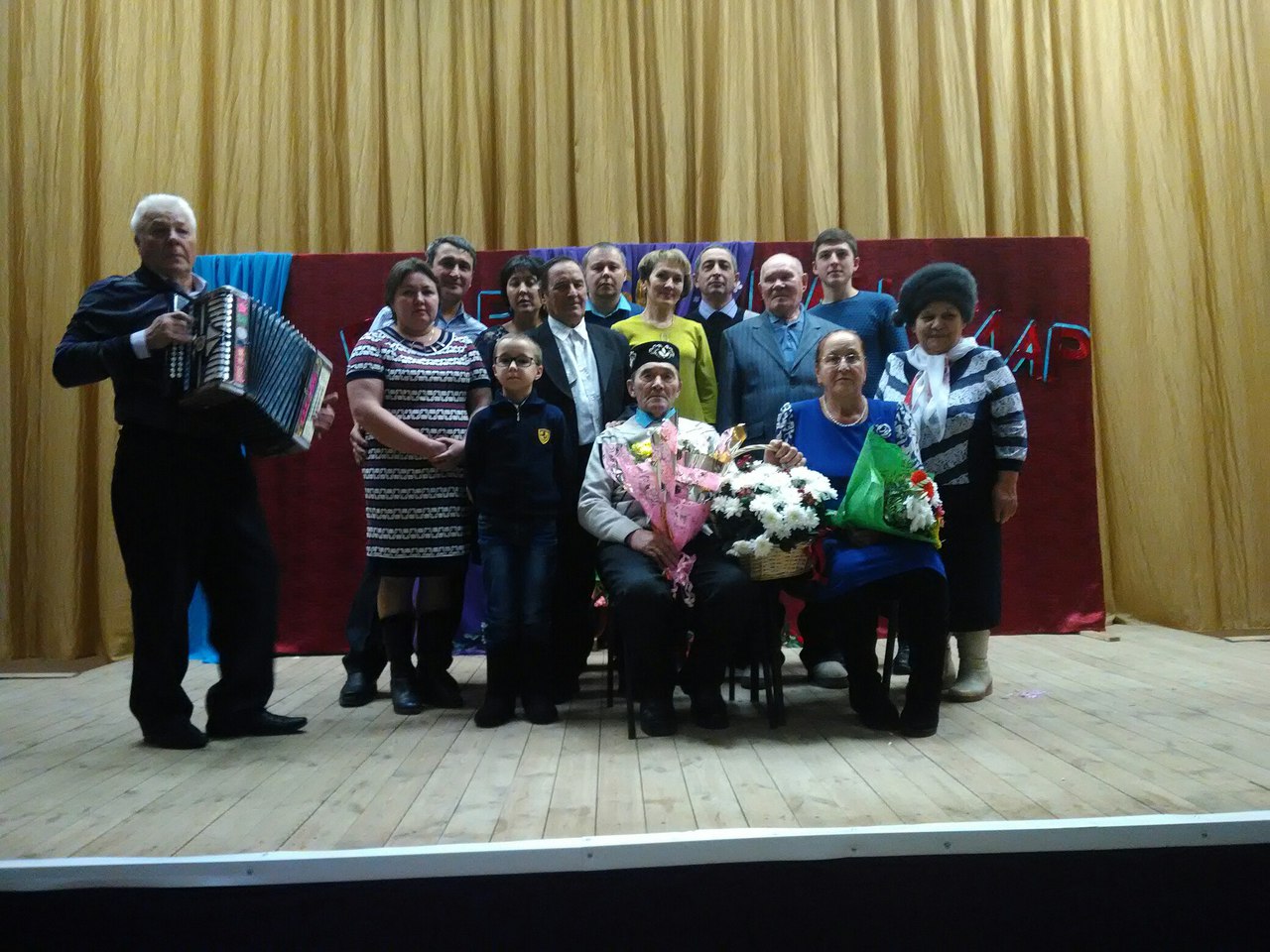 